הנחיות (רשימת תיוג) להגשת עבודת פרויקט הגמר במסגרת תואר מוסמך אוניברסיטה בבית הספר לבריאות הציבור 
לפרויקטים מסוג: הצעת מחקריש לצרף עמוד זה בחתימת התלמיד/ה להגשת סיכום עבודת הפרויקטכללי:העבודה תכלול את כל הסעיפים המפורטים לפי הסדר הרשום מטה.עבודה שלא תוגש לפי ההנחיות, תוחזר לתיקונים בטרם תועבר לבחינה. העבודה תוגש בשפה העברית או בשפה האנגלית. העבודה תוגש כקובץWORD  וגם כקובץ PDF לכתובת: sphprojects@tauex.tau.ac.ilמסמכים נוספים שיש להגיש (רלוונטי לכל סוגי המחקרים):טופס מנחה חתום: יועבר ע"י המנחה ישירות לוועדה בכתובת sphprojects@tauex.tau.ac.ilטופס בטיחות במעבדה: חתום ע"י המנחה (אם המחקר כולל עבודה במעבדה).אישורים אתייםהצהרת מקוריותיש לבדוק את העבודה בקפידה לפני ההגשה ולסמן כל סעיף שנבדק.רשימת תיוג (צ'ק ליסט):תאריך :  נבדק טרם ההגשההערותסגנון הכתיבה: סוג הגופן: בעברית David ובאנגלית Times New Roman גודל: כותרת ראשית-  16; כותרת משנית- 14; טקסט- 12. כותרות צמודות לימין. מרווח כפול בין השורות. שוליים ברוחב 2.5 ס"מ מימין, משמאל, למעלה ולמטה. מספר עמוד יוצג בתחתית כל עמוד במרכז.קיצורים:יש להגדיר בהופעה ראשונה בתקציר ובגוף העבודה (גם אם הוגדרו קודם לכן בתקציר).בהופעה הראשונה בתקציר / בעבודה יופיע המונח המלא ובסוגריים הקיצור. לדוגמא: "יתר לחץ דם (יל"ד)" יש להגדיר כל קיצור המוצג בטבלאות בהערה מתחת לטבלה.חלקי ההצעהחלקי ההצעהחלקי ההצעהדף שער בעברית: כולל חתימות. בהתאם לפורמט הנמצא באתר.עבודה המוגשת באנגלית תכלול שני דפי שער (באנגלית ובעברית).יש לציין את סוג הפרויקט בעמוד השער.תקציר בעברית:  עד 250 מילים, מובנה (רציונל המחקר, מטרת המחקר, שיטות המחקר (כולל גודל מדגם/חישוב עוצמה) ותוצאות ראשוניות (אם ישנן).עבודה המוגשת באנגלית תכלול שני תקצירים (בעברית ובאנגלית).מילות מפתח (Keywords): עד חמש מילות מפתח תצוינה מיד לאחר התקציר.רשימת קיצורים (לפי סדר הא"ב).גוף ההצעה (עד 10 עמודים)מבוא (עד 4 עמודים): כולל רקע ותרומה אפשרית.יעדים, מטרות ספציפיות והשערות המחקר (עד עמוד).שיטות מחקר מפורטות (4- 5 עמודים). כולל תיאור מפורט של:תבנית המחקר ומהלכואוכלוסיית המחקרמסגרת ושיטת הדגימההגדרת משתני המחקר (הגדרה אופרטיבית של המשתנים התלויים, הבלתי תלויים והאחרים)כלי המחקר והתוקף שלהם, שיטת איסוף הנתוניםשיטות סטטיסטיותחישוב גודל המדגם/עוצמהדיון במגבלות והטיות אפשריות והגישה לצמצומןהיבטים אתייםשלבי ביצוע המחקר ולוח הזמנים המשוער.רשימת ספרות: לפי סגנון Vancouver (בהתאם להנחיות מפורטות). המקורות ממוספרים לפי סדר הופעתם בעבודה והמספר מופיע בסוגרים מרובעים (לדוגמא : "[1]").נספחים : שאלונים ...שם התלמיד/המספר ת.ז.חתימה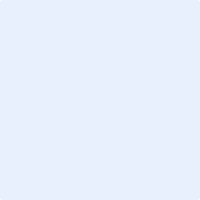 